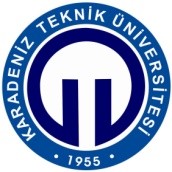 KARADENİZ TEKNİK ÜNİVERSİTESİMühendislik Fakültesi Elektrik Elektronik Mühendisliği Bölümü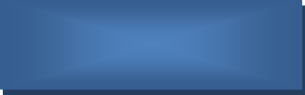 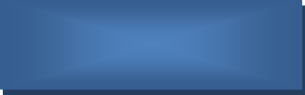 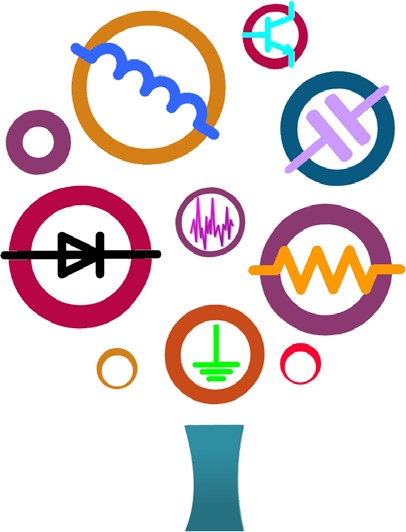 Deneyin AdıDeney SorumlusuÖğrenci NumarasıRaporun TürüHazırlık:	                     Deney:	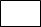 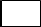 Hazırlık:	                     Deney:	Hazırlık:	                     Deney:	Hazırlık:	                     Deney:	Hazırlık:	                     Deney:	Hazırlık:	                     Deney:	Hazırlık:	                     Deney:	Hazırlık:	                     Deney:	Deneyi yapan grup(numara ve isimler)                                 ...............Deneyi yapan grup(numara ve isimler)                                 ...............Öğrenci NoÖğrenci NoÖğrenci Adı ve Soyadı Öğrenci Adı ve Soyadı Öğrenci Adı ve Soyadı Öğrenci Adı ve Soyadı Deneyi yapan grup(numara ve isimler)                                 ...............Deneyi yapan grup(numara ve isimler)                                 ...............Deneyi yapan grup(numara ve isimler)                                 ...............Deneyi yapan grup(numara ve isimler)                                 ...............Deneyi yapan grup(numara ve isimler)                                 ...............Deney ve rapor tarihi............./ ............/........................................ve............./ ............/....................Değerlendirme